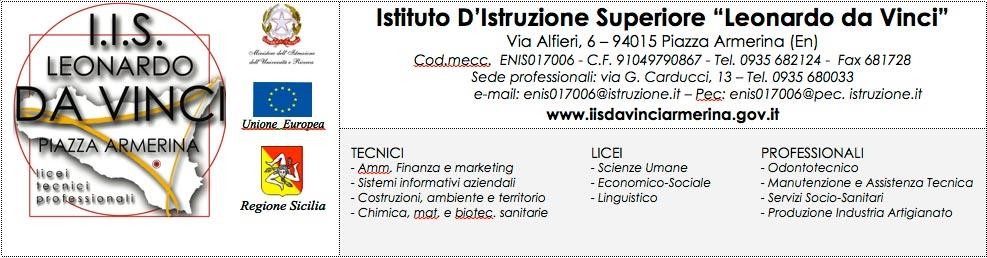 Circolare n.6	Piazza Armerina, 06-09-2023Ai docentiAgli AlunniAlle famiglieAl  personale ATAAL DSGALORO SEDIOggetto: Organizzazione per l’avvio dell’anno scolastico 2023/2024A seguito della proposta del Collegio dei docenti del 04/09/2023, si rende noto ai soggetti interessati le modalità di  inizio dell’anno scolastico 2023/2024.L’avvio dell’anno scolastico è previsto per le prime classi Martedì  giorno 12/09/2023 con la seguente organizzazione:PROGETTO ACCOGLIENZA ANN0 SCOLASTICO 2023/2024CLASSI PRIMEPRIMO GIORNO: 12/09/2023ORE 8,00: ACCOGLIENZA DI ALUNNI E GENITORI IN AUDITORIUM SEDE CENTRALE, SALUTO DELLA DIRIGENTE, PROF.SSA PAOLA MARIA LA MONICA, PRESENTAZIONE DEI DOCENTI ED EVENTUALI INTERVENTI DEI GENITORIORE 9,00: CERIMONIA DI “INVESTITURA” DEI NUOVI ALUNNI DA PARTE DEI NEODIPLOMATI ORE 9,55/10,05: PAUSA DI SOCIALIZZAZIONEORE 10,10/11,00: MOMENTO MUSICALEORE 11,00/12,00: ATTIVITA’ IN CLASSE			   			   SECONDO GIORNO: 13/09/2023 (ENTRAMBE LE SEDI) ORE 8,00/9,00: GLI ALUNNI DELLE PRIME SARANNO ACCOLTI NELLE RISPETTIVE CLASSI    DAI DOCENTI IN ORARIO   ORE 9,00/9,30: “CACCIA ALL’UFFICIO” ORE 9,30/9,55: ATTIVITÀ NELLE RISPETTIVE CLASSI: ELABORAZIONE  E SOCIALIZZAZIONE DELLE INFORMAZIONI DELLA “CACCIA ALL’UFFICIO”	ORE 9,55/10.10: PAUSA DI SOCIALIZZAZIONEORE 10,10/11,00: COMPLETAMENTO ATTIVITA’ORE 11,00/12,00: ATT.CURR. IN CLASSE		   TERZO GIORNO: 14/09/2023 (ENTRAMBE LE SEDI)ORE 8,00/9,55: ATTIVITA’ CURRICULARE IN CLASSE (BREVE ESPOSIZIONE DEL REGOLAMENTO D’ISTITUTO)ORE 9,55/10,05: PAUSA DI SOCIALIZZAZIONEORE 10,10/12,00: ATTIVITA’ PER LA CONOSCENZA DEGLI ORGANI COLLEGIALI;SIMULAZIONE DI  RICHIESTA DI UN’ASSEMBLEA DI CLASSE E  DI UN CONSIGLIO DI CLASSE;QUARTO GIORNO:15/09/2023 SEDE CENTRALEORE,8,00/9,55: 1°GRUPPO, IA SU-I SPORTIVO-I BIOATTIVITA’ SPORTIVA IN PALESTRA ;ORE 10,10/12,00 ATTIVITA’ CURR. IN CLASSE ORE 8,00/9,55: 2°GRUPPO, I B SU-I A FM-I AL,ATTIVITA’CURR. IN CLASSEORE 10,10/12,00: ATTIVITA’ SPORTIVA IN PALESTRASEDE “B. GIULIANO”:ORE 08,00/9,55, I MAT-I ODO, ATT. CURR. IN CLASSEORE 10,10/12,00, ATTIVITA’ SPORTIVA IN PALESTRA.Tutte le classi prime  giorno 12/09/2023 alle ore 8:00 si recheranno presso la sede centrale in Via Vittorio Alfieri.Per i giorni successivi, l’attività didattica si articolerà come segue:-Mercoledì 13/09/2023 –ingresso tutte le classi : Entrata ore 08:00 –Uscita ore 12:00                                                                       IL DIRIGENTE SCOLASTICO                                                                                                                         Prof.ssa Paola Maria La Monica(*) Firma autografa sostituita a mezzo stampa ex art. 3, comma 2, D.lgs 39/93